Programm Zug+ - «Förderung Sprachaustausch an den gemeindlichen Schulen»Portrait für die Suche nach einer Partnerschule Kanton Zug - Kanton Waadt  Wir suchen eine Schulgemeinde / Schule im Kanton Waadt, die ähnlich gross ist wie unsere, um eine langfristige Schulpartnerschaft aufzubauen.  Foto der Gemeinde Bitte senden an sylvia.nadig@phzg.ch. Bei Wunsch nach Partnerschaft in einem anderen Kanton dies unter Bemerkungen aufführen.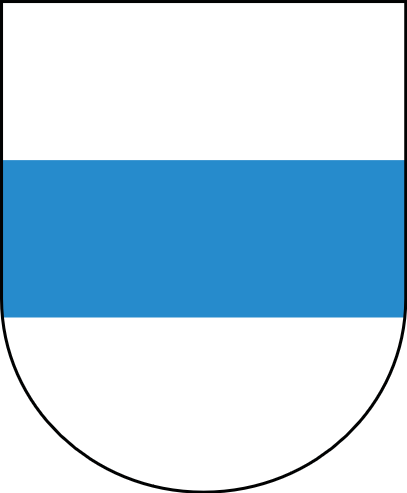 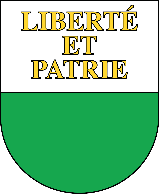 Name der SchulgemeindeEin paar Informationen zur GemeindeAnzahl Einwohner :Dorf oder StadtLage : am See, auf einem Hügel, …ProjektideenWir möchten eine Partnerschaft mit einer Schule im Kanton Waadt entwickeln, um diverse Arten von Sprachaustausch zu organisieren:Austausch ohne Ortsverschiebung, Briefaustausch, digitaler Austausch, etc.Austausch mit Ortsverschiebung, z. B. Klassentreffen, Sporttage, Schulreisen, Rotationsaustausch, Einzelaustausch …usw.Lehrpersonen-AustauschAnzahl Klassen und SchülerInnen aktuelles Schuljahr 2020/21Primar 5. Klasse (7H): x Klassen - Total x SchülerInnen 6. Klasse (8H): x Klassen - Total x SchülerInnen (oder Anzahl AdL Klassen)Sekundarstufe I1. Oberstufe (9 H):  x Klassen -  x SchülerInnen (Niveaus …)2. Oberstufe (10 H): x Klassen, x SchülerInnen (Niveaus …)3. Oberstufe (11H): x Klassen, x SchülerInnen (Niveaus …)Besonderheiten unserer SchuleAllfällige Profile oder Unterrichtsstrukturen, z.B. AdL, stark in Umgang mit Heterogenität, SchulinselInternetseiteInternetadresse KontaktpersonName, Funktion, Email, TelefonnummerBemerkungen, Wünsche